ПРОТОКОЛ №264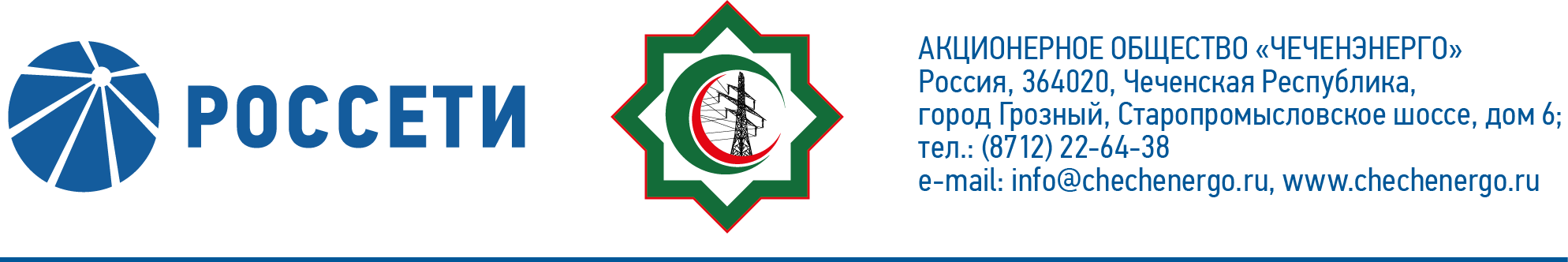 заседания Совета директоров АО «Чеченэнерго»Дата проведения: 01 июня 2022 года.Форма проведения: опросным путем (заочное голосование).Дата и время подведения итогов голосования: 01 июня 2022 23:00.Дата составления протокола: 01 июня 2022 года.Всего членов Совета директоров Общества – 6 человек.В голосовании приняли участие (получены опросные листы):  Докуев Русланбек Саид-Эбиевич Михеев Дмитрий Дмитриевич Боев Сергей Владимирович Рожков Василий ВладимировичАмалиев Магомед ТюршиевичВ голосовании не принимал участия:Шаптукаев Рустам РуслановичКворум имеется.ПОВЕСТКА ДНЯ:О неприменении штрафных санкций, а также о возможности продления сроков исполнения договоров и корректировки цен в 2022 году в случае нарушений обязательств поставщиком (исполнителем, подрядчиком) из-за последствий введения ограничительных мер в отношении Российской Федерации со стороны недружественных иностранных государств.Об утверждении кандидатуры страховщика Общества.Об утверждении отчета о работе Корпоративного секретаря Общества.Итоги голосования и решения, принятые по вопросам повестки дня:Вопрос №1: О неприменении штрафных санкций, а также о возможности продления сроков исполнения договоров и корректировки цен в 2022 году в случае нарушений обязательств поставщиком (исполнителем, подрядчиком) из-за последствий введения ограничительных мер в отношении Российской Федерации со стороны недружественных иностранных государств.Решение:1.	Поручить единоличному исполнительному органу АО «Чеченэнерго» обеспечить:1.1.	неприменение в 2022 году штрафных санкций в связи с нарушением поставщиком (исполнителем, подрядчиком) обязательств, предусмотренных договором, в связи с введением ограничительных мер в отношении Российской Федерации со стороны недружественных иностранных государств;1.2.	возможность в 2022 году изменения условий договора, если в связи с введением ограничительных мер в отношении Российской Федерации со стороны недружественных иностранных государств при исполнении такого договора возникли независящие от сторон договора обстоятельства, влекущие невозможность его исполнения без изменения условий.Голосовали «ЗА»: Амалиев М.Т., Докуев Р.С.-Э., Боев С.В., Рожков В.В., Михеев Д.Д. «ПРОТИВ»: нет  «ВОЗДЕРЖАЛСЯ»: нетРешение принято единогласно.Вопрос №2: Об утверждении кандидатуры страховщика Общества.Решение:Утвердить в качестве страховщика Общества следующую страховую компанию:Голосовали «ЗА»: Амалиев М.Т., Докуев Р.С.-Э., Боев С.В., Рожков В.В., Михеев Д.Д. «ПРОТИВ»: нет  «ВОЗДЕРЖАЛСЯ»: нетРешение принято единогласно.Вопрос №3: Об утверждении отчета о работе Корпоративного секретаря Общества.Решение:Утвердить отчет о работе Корпоративного секретаря Общества в соответствии с приложением №1 к настоящему решению Совета директоров Общества.Голосовали «ЗА»: Амалиев М.Т., Докуев Р.С.-Э., Боев С.В., Рожков В.В., Михеев Д.Д. «ПРОТИВ»: нет  «ВОЗДЕРЖАЛСЯ»: нетРешение принято единогласно.Председатель Совета директоров         				      Р.С.-Э. ДокуевКорпоративный секретарь						      Н.С. КанцуроваВид страхованияСтраховая компанияПериод страхованияОбязательное страхование гражданской ответственности владельцев опасных производственных объектов за причинение вреда в результате аварии на опасном объекте (ОПО)АО «АльфаСтрахование»с 28.05.2022по 27.05.2023Приложение №1    –отчет о работе Корпоративного секретаря Общества;Приложение №2    –опросные листы членов Совета директоров, принявших участие в заседании.